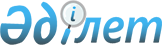 Абай ауданы әкімдігінің 2011 жылғы 29 желтоқсандағы "2012 жылға қоғамдық жұмыстарды ұйымдастыру туралы" N 32/11 қаулысына өзгеріс енгізу туралы
					
			Күшін жойған
			
			
		
					Қарағанды облысы Абай ауданы әкімдігінің 2012 жылғы 12 қарашадағы N 33/14 қаулысы. Қарағанды облысының Әділет департаментінде 2012 жылғы 13 желтоқсанда N 2016 тіркелді. Күші жойылды - Қарағанды облысы Абай ауданы әкімдігінің 2013 жылғы 17 қаңтардағы N 03/03 қаулысымен      Ескерту. Күші жойылды - Қарағанды облысы Абай ауданы әкімдігінің 17.01.2013 N 03/03 (оның алғаш ресми жарияланған күнінен кейін күнтізбелік он күн өткен соң қолданысқа енгізіледі) қаулысымен.

      Қазақстан Республикасының 2001 жылғы 23 қаңтардағы "Халықты жұмыспен қамту туралы" Заңына, Қазақстан Республикасының 2001 жылғы 23 қаңтардағы "Қазақстан Республикасындағы жергілікті мемлекеттік басқару және өзін-өзі басқару туралы" Заңына, Қазақстан Республикасы Үкіметінің 2001 жылғы 19 маусымдағы "Халықты жұмыспен қамту туралы" Қазақстан Республикасының 2001 жылғы 23 қаңтардағы Заңын іске асыру жөніндегі шаралар туралы" N 836 қаулысына сәйкес, Абай ауданының әкімдігі ҚАУЛЫ ЕТЕДІ:



      1. Абай ауданы әкімдігінің 2011 жылғы 29 желтоқсандағы N 32/11 "2012 жылға қоғамдық жұмыстарды ұйымдастыру туралы" қаулысына (нормативтік құқықтық актілерді мемлекеттік тіркеу Тізілімінде N 8-9-125 болып тіркелген, 2012 жылғы 13 қаңтардағы N 2 "Абай-Ақиқат" аудандық газетінде жарияланған), оған Абай ауданы әкімдігінің 2012 жылғы 1 наурыздағы N 7/09 "Абай ауданы әкімдігінің 2011 жылғы 29 желтоқсандағы "2012 жылға қоғамдық жұмыстарды ұйымдастыру туралы" N 32/11 қаулысына өзгеріс енгізу туралы" қаулысымен (нормативтік құқықтық актілерді мемлекеттік тіркеу Тізілімінде N 8-9-128 болып тіркелген, 2012 жылғы 31 наурыздағы N 12 "Абай-Ақиқат" аудандық газетінде жарияланған) өзгеріс енгізілген және Абай ауданы әкімдігінің 2012 жылғы 16 мамырдағы N 14/02 "Абай ауданы әкімдігінің 2011 жылғы 29 желтоқсандағы "2012 жылға қоғамдық жұмыстарды ұйымдастыру туралы" N 32/11 қаулысына өзгеріс енгізу туралы" қаулысымен (нормативтік құқықтық актілерді мемлекеттік тіркеу Тізілімінде N 8-9-134 болып тіркелген, 2012 жылғы 4 шілдеде N 25 "Абай-Ақиқат" аудандық газетінде жарияланған) өзгеріс енгізілген, келесі өзгеріс енгізілсін:



      көрсетілген қаулыға қосымшасы осы қаулыға қосымшаға сәйкес жаңа редакцияда мазмұндалсын.



      2. Осы қаулының орындалуын бақылау Абай ауданы әкімінің орынбасары Әсем Айтжанқызы Жүніспековаға жүктелсін.



      3. Осы қаулы оның алғаш ресми жарияланған күнінен кейін күнтізбелік он күн өткен соң қолданысқа енгізіледі.      Абай ауданының әкімі                       Е. Нашаров

Абай ауданы әкімдігінің

2012 жылғы 12 қарашадағы

N 33/14 қаулысына

қосымшаАбай ауданы әкімдігінің

2011 жылғы 29 желтоқсандағы

N 32/11 қаулысына

қосымша 

2012 жылға Абай ауданының ұйымдары, кәсіпорындары және мекемелері бойынша қоғамдық жұмыстардың түрлері мен көлемдерінің Тізімі
					© 2012. Қазақстан Республикасы Әділет министрлігінің «Қазақстан Республикасының Заңнама және құқықтық ақпарат институты» ШЖҚ РМК
				Ұйымдар, кәсіпорындар және мекемелерЖылына қоғамдық қызметкерлерге сұраныс, адамЖұмыстардың ұзақтығы, айАйына қызметкерлер саны, адамҚоғамдық жұмыстардың түрлері мен көлемдері"Абай-Көркем" жауапкершілігі шектеулі серіктестігі1682,028Ағаштарды отырғызу – 500 дана, көшеттерді отырғызу – 100 дана, гүлдерді отырғызу – 500 дана, ағаштарды көктемгі өңдеу – 7587 дана, ауданы 192340 шаршы метр аумағын жинау және тазалау, нөсерліктерді және нөсерқұдықтарын тазарту – 218 данаЗейнетақы төлеу бойынша мемлекеттік орталық81,51Зейнетақыны қайта есептеу кездегі көмек – 25700 іс, мұрағаттық құжаттармен жұмыс – 14000 іс, курьерлік жұмыс – 660 хатАбай ауданы бойынша салық басқармасы81,51Салық жинауға көмек – 3400 түбіртек, курьерлік жұмыс – 660 хатАбай аудандық қорғаныс ісі жөніндегі бөлім161,52Әскерге шақырылатын азаматтардың жеке iстерiн ресiмдеуге көмек – 2500 iс, шақыру қағаздарын тарату – 1200 данаАбай ауданының статистика бөлімі81,51Жеке кәсіпорындарды жағдаятты зерттеулерге көмек – 300 объект, ауыл шаруашылығы бойынша – 350 объект, мұрағаттық құжаттармен жұмыс – 150 папка, курьерлік жұмыс – 330 хатАбай ауданының прокуратурасы201,53Ағымдағы құжаттармен жұмыстағы көмек – 600 парақ, факстерді жөнелту – 240 парақ, мәтіндерді теру және басып шығару – 400 парақ, хат-хабарларды жеткізу – 330 хатАбай аудандық соты161,52Ағымдағы құжаттармен жұмыстағы көмек – 300 парақ, факстерді  жөнелту – 120 парақ, шақыру қағаздарын тарату – 600 данаАбай ауданының әдiлет басқармасы481,56Құжаттаудағы көмек – 2500 ісАбай аудандық Ішкі істер басқармасы321,54Ағымдағы құжаттармен жұмыстағы көмек – 1200 парақ, факстерді жөнелту – 650 парақ, мәтіндерді теру және басып шығару – 600 парақ, хат-хабарларды жеткізу – 660 хатАбай ауданының N 2 аудандық соты101,52Ағымдағы құжаттармен жұмыстағы көмек – 200 парақ, факстерді  жөнелту – 100 парақ, шақыру қағаздарын тарату – 200 данаАбай ауданының төтенше жағдайлар жөніндегі бөлімі81,51Ағымдағы құжаттармен жұмыстағы көмек – 300 парақ, факстерді жөнелту – 120 парақ, мәтіндерді теру және басып шығару – 300 парақ, хат-хабарларды жеткізу – 330 хатАбай ауданының әкімінің аппараты81,51Ағымдағы құжаттармен жұмыстағы көмек – 300 парақ, факстерді жөнелту – 120 парақ, мәтіндерді теру және басып шығару – 200 парақ, хат-хабарларды жеткізу – 330 хатҚұрма ауылдық округі әкімінің аппараты161,52Ұзақтығы 13 километр су құбырының, ұзақтығы 6 километр кәріздің қызмет көрсетуіне көмекАбай ауданының жұмыспен қамту және әлеуметтік бағдарламалар бөлімі81,51Мұрағаттық құжаттарды өңдеуге көмек – 500 папкаЕсенгелді ауылдық округі әкімінің аппараты81,51Ағымдағы құжаттармен жұмыстағы көмек – 300 парақ, факстерді жөнелту – 120 парақ, мәтіндерді теру және басып шығару – 300 парақ, хат-хабарларды жеткізу – 330 хатАбай қаласы әкімінің аппараты241224Қала тұрғындарының әлеуметтік портретін жасауға көмек – 26200 адамТопар кенті әкімінің аппараты241,53Кенттің 5940 шаршы метр аумағын жинау және тазартуАбай ауданының жер қатынастары бөлімі1211Ағымдағы құжаттармен жұмыстағы көмек – 300 парақ, факстерді жөнелту – 120 парақ, мәтіндерді теру және басып шығару – 200 парақСамарка ауылдық округі әкімінің аппараты1211Ағымдағы құжаттармен жұмыстағы жасауға көмек – 300 парақ, факстерді жөнелту – 120 парақ, мәтіндерді теру және басып шығару – 300 парақ, хат-хабарларды жеткізу – 330 хатКөксун ауылдық округі әкімінің аппараты612Ағымдағы құжаттармен жұмыстағы көмек – 300 парақ, факстерді жөнелту – 120 парақ, мәтіндерді теру және басып шығару – 300 парақ, хат-хабарларды жеткізу – 330 хатАқбастау ауылдық округі әкімінің аппараты612Ұзақтығы 13 километр су құбырының, 6 километр кәріздің қызмет көрсетуіне көмекҚарағанды облысының түзету мекемелеріндегі заңдылықты бақылау бойынша арнайы прокуратурасы822Ағымдағы құжаттармен жұмыстағы көмек – 600 парақ, факстерді жөнелту – 300 парақ, мәтіндерді теру және басып шығару – 400 парақ, хат-хабарларды жеткізу – 300 хатЮжный кенті әкімінің аппараты18161,3 гектар кент аумағын санитарлық тазартуҚұлаайғыр ауылдық округі әкімінің аппараты311Ағымдағы құжаттармен жұмыстағы көмек – 100 парақ, факстерді жөнелту – 80 парақ, мәтіндерді теру және басып шығару – 100 парақҚарабас кенті әкімінің аппараты121908 гектар кент аумағын санитарлық тазартуСәрепті ауылдық округі әкімінің аппараты422Ағымдағы құжаттармен жұмыстағы көмек – 100 парақ, факстерді жөнелту – 80 парақ, мәтіндерді теру және басып шығару – 100 парақБарлығы500500500500